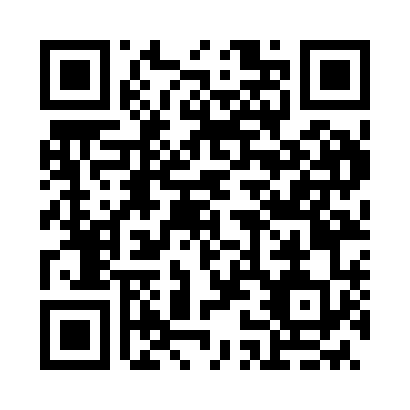 Prayer times for Jasd, HungaryWed 1 May 2024 - Fri 31 May 2024High Latitude Method: Midnight RulePrayer Calculation Method: Muslim World LeagueAsar Calculation Method: HanafiPrayer times provided by https://www.salahtimes.comDateDayFajrSunriseDhuhrAsrMaghribIsha1Wed3:255:3112:455:488:009:582Thu3:225:2912:455:488:0110:003Fri3:205:2812:455:498:0210:024Sat3:175:2612:455:508:0410:045Sun3:155:2512:455:518:0510:066Mon3:125:2312:455:528:0610:097Tue3:105:2212:445:528:0810:118Wed3:075:2012:445:538:0910:139Thu3:055:1912:445:548:1010:1510Fri3:025:1812:445:558:1210:1811Sat3:005:1612:445:568:1310:2012Sun2:575:1512:445:568:1410:2213Mon2:555:1412:445:578:1610:2514Tue2:525:1212:445:588:1710:2715Wed2:505:1112:445:598:1810:2916Thu2:475:1012:445:598:1910:3117Fri2:455:0912:446:008:2010:3418Sat2:425:0812:446:018:2210:3619Sun2:405:0712:446:028:2310:3820Mon2:385:0512:446:028:2410:4121Tue2:355:0412:456:038:2510:4322Wed2:335:0312:456:048:2610:4523Thu2:305:0212:456:048:2810:4724Fri2:285:0112:456:058:2910:5025Sat2:265:0112:456:068:3010:5226Sun2:245:0012:456:068:3110:5427Mon2:214:5912:456:078:3210:5628Tue2:194:5812:456:078:3310:5829Wed2:174:5712:456:088:3411:0030Thu2:154:5712:466:098:3511:0231Fri2:134:5612:466:098:3611:04